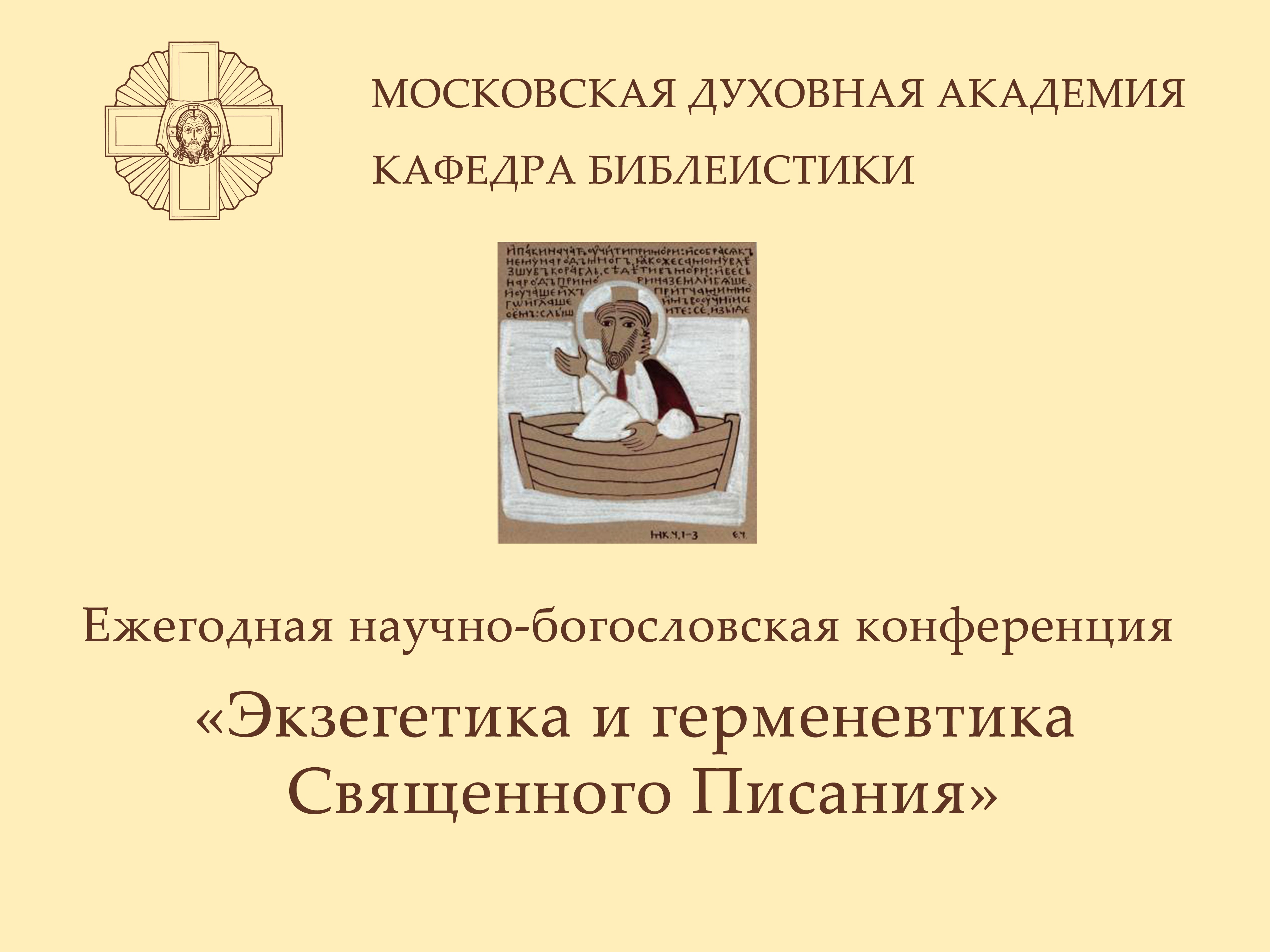 ПРОГРАММА9-10 ноября 2022 года9 ноября 9:00-14:00 Большой актовый залмодераторы: прот. Андрей Рахновский, иер. Александр ТодиевПриветственное слово: ректор, епископ Звенигородский КириллКлимов Георгий (Юрий) Николаевич, прот., канд. богосл., доц. каф. Библеистики МДА, доц. каф. богословск. дисц. Сретенской ДА. "Учение Древней Церкви о воздержании в браке (по 1 Кор. 7, 1-11)"Юревич Дмитрий, прот., канд. богосл., доц., зав. каф. Библеистики СПбДА. "Подход "филологического минимализма" в новозаветной экзегезе и его слабые стороны"9:40-14:00 Секция 1 Большой актовый залКашкин Алексей Сергеевич, зав. каф. Библеистики Саратовской ДС. "Ритуал в Чис. 5:11–31– провоцирование выкидыша? Интерпретация «закона о ревности» в некоторых современных исследованиях"Кожухов Сергий Алексеевич, диакон, канд. богосл., доц. каф. Библеистики МДА. "Христологическое толкование св. Писания в посланиях свт. Льва, папы Римского"Ковшов Михаил Всеволодович, канд. богосл., доц. кафедр Библеистики МДА и Перервинской ДС, ученый секретарь канд. дисс. совета № 1 и пом. прорект. по воспит. раб. МДА. "Святой Павел и философия универсализма: образ и идеи апостола язычников в прочтении Але́на Бадью"Стрелов Владимир Сергеевич, преп. Николо-Угрешской ДС, рект. библ. колледжа "Наследие" www.nasledie-college.ru. "Оставаться ли во тьме или идти к свету? Рассказы об исцелении больного при купальне (Ин. 5:1-16) и слепорожденного (Ин. 9:1-41) через призму нарративного анализа"Перерыв на чай, 12:00-12:15Тимофеев Борис Юрьевич, прот., ст. преп. каф. Библеистики МДА. "Особенности пророческого откровения с точки зрения Феодора Мопсуестийского"Александра (Мушкетова), мон., независимый исследователь. "Обоснование атласа генеалогических схем рода по плоти Господа Иисуса Христа. Новозаветный период"Шустров Андрей Григорьевич, прорект. по науч. раб., докт. культуролог., проф., зав. каф. богословия и церковной истории Ярославской ДС. "Двойственность и самовидение человека по трудам святых отцов" Юрченко Иван Андреевич, мл. науч. сотрудн. СПбДА, магистр богосл. СПбДА; магистр патристических наук папского института «Августинианум». "Концепция духовной войны у блж. Августина Иппонийского в толковании на 90-й псалом"Усольцев Дмитрий Евгеньевич, прот. ст. преп. каф. Библ., канд. богосл. Саратовской ДС. "Заповеди блаженств (Мф. 5:3-11): логико-семантический анализ"9:40-14:00 Секция 2 Библейский кабинет Академии модераторы: Виноградов Сергей Александрович, Абеленцев Петр Владимирович, Зубов С. В.Серебряков Николай, диак. доц. каф. библеистики БФ ПСТГУ. "Ветхозаветные прообразы Божьей Матери в истории церковной экзегезы"Чурсанов Сергей Анатольевич, доц. каф. Систематического богословия и патрологии ПСТГУ. "Слово «лицо» (πρόσωπον) в Священном Писании и святоотеческом тро́ичном богословии"Антоний (Подоровский), иером., и.о. настоятеля Заволжского мужского монастыря в честь Честного и Животворящего Креста Господня с. Подгоры, зав. каф. библеистики Самарской ДС, к. филос. н. "Терминологический аспект учения о духовной жизни апостола Павла в Первом послании к Коринфянам"Хохлов Виктор Алексеевич, прот., ст. преп. каф. Богословия и библеистики, прорект. Саранской ДС. "Источниковедческая критика в Новом Завете"Ерёмин Михаил, иер., преп. Екатеринодарской ДС. "Спасение «как бы из огня»: экзегетический анализ 1 Кор. 3:10-15"Перерыв на чай, 12:00-12:15 Горбачев Андрей Александрович, ст. преп. каф. богословия и библеистики Тульской ДС. "Сотериологическое значение искушений Христа"Парахин Стефан Андреевич, преп. Екатеринбургской ДС. "Экзегетический анализ 1 Кор. 3, 16-17. Кто и как может разрушить храм Божий?"Спиридонов Кирилл Игоревич, ассист. Владимирской ДС. "Первозданный рай и прообразы евхаристии"Чеппель Антон Андреевич, преп. Калужской ДС. "Понятие блаженства в Псалтири"Трупбергенов Абай Мурзагалиевич, аспирант 2 курса СПбГУ, отд. Классические иудейские религиозные источники, пастор МРО «Пресвитерианская Община «Агапе» г. Астана». "Герменевтика в Евангелии от Матфея 2:15 в свете историко-грамматического метода"Подведение итогов преподавательской части конференции, Большой актовый зал14:00-14:30 обед в профессорской Академии15:00-16:30 Круглый стол по проблематике разработки и преподавания программ введений в изучение библейских дисциплин Библейский кабинет АкадемииСоловьев Сергей Викторович, канд. богосл., доц. каф. библеистики Самарской ДС. "Принципы построения курса "Введение в библеистику" (На основе опыта преподавания в Самарской духовной семинарии)"16:30 Подведение итогов круглого стола Библейский кабинет АкадемииII студенческая часть, 10 ноября 9:00-14:00модераторы: диакон Иоанн Попов, Змиёв Иван Дмитриевич,Зубов Сергей ВячеславовичБольшой актовый залПриветственное слово: ректор, епископ Звенигородский КириллТимофеев Александр, прот., зав. Библейским кабинетом МДА. "Свидетельства о существовании Единого израильского царства в Х веке до Р.Х.: диалог Библии и археологии"Ковура Сергей Олегович, III курс аспирантуры МДА. "Образ Мессии в литературе периода Второго Храма"Кривоногов Вениамин Александрович, II курс аспирантуры МДА. "Жанры и формы в книгах Малых пророков"Секция 1 9:40-14:00Большой актовый залКропинов Егор Алексеевич, II курс ПСТГУ. " Традиция экзегезы וַתְּחַסְּרֵהוּ מְּעַט מֵאֱלֹהִים в Пс. 8:6 " Антошкин Антоний, иерей (Антошкин Антон Сергеевич), I курс Саратовский нац. иссл. ГУ имени Н.Г.Чернышевского. "Отношение некоторых святых отцов и учителей Церкви к Книге Премудрости Иисуса, сына Сирахова и Книге пророка Варуха"Малкина Алла Владимировна, II курс магистратуры ПСТГУ. "Толкование мессианского пророчества Мал. 3:1-3   в иудейской и христианской традициях"Кричуняк Илья Дмитриевич, 4 курс Саратовской ДС. "Цель Ветхозаветного законодательства в христианской и иудейской традициях"Бодякин Алексей Андреевич, 4 курс Смоленской ДС. "Понятия «искупление» и «оправдание» в послании к Римлянам святого апостола Павла: религиозно-философские аспекты перевода"Костуев Эльдар Олегович, II курс магистратуры МДА. "Апокалиптический императив в литературе эпохи правления царя Ивана IV Грозного (1533 - 1584)"Кошман Василий Михайлович, 2 курс Саратовской ДС. "Образ соли в Священном Писании Ветхого Завета"  Семенов Дмитрий Алексеевич, 2 курс Рязанской ДС. "Искушения Христа в пустыне: сравнительный анализ синоптических повествований и их экзегеза в трудах святых отцов и у библеистов"Кочнев Сергей Павлович, 3 бакалавриат Саратовской ДС. "Проблема церковного единства в посланиях апостола Павла"Горбунов Сергей Павлович, I магистратуры МДА. "Сравнительный анализ экзегезы Оригена и свт. Иоанна Златоуста на служение Иоанна Крестителя"Гутов Алексей, I магистратуры МДА. "«Обличения крестьянина» как параллель книги Иова"Романов Иван Михайлович, 4 бакалавриат МДА. "Датировка смерти Ирода Великого: история и современное состояние вопроса"Малютин Михаил Юрьевич, 3 бакалавриат Коломенской ДС. "Учение о премудрости в книге пророка Варуха"Карпов Александр, I курс магистратуры МДА. "Проблема историчности Мф.2:16–18"14:00 Обед в студенческой столовой Академии14:30 Подведение итогов студенческой части конференцииБольшой актовый зал16:00 "Библейский самовар"Библейский кабинет АкадемииII студенческая часть, 10 ноября 9:40-14:00модераторы: Виноградов Сергей Александрович, Абеленцев Пётр ВладимировичСекция 2 9:40-14:00Библейский кабинет АкадемииЗмиёв Иван Дмитриевич, I курс аспирантуры МДА. "Представление в Священном Писании об остатке" Гусев Никита Денисович, II курс аспирантуры МДА. "Является ли монархия грехом: взгляд 1 Царств и Псалтири" Сысуев Игорь Сергеевич, иерей, I аспирантура Русской Христианской Гуманитарной Академии СПб. "Хронология композиционной структуры Книги пророка Иеремии"Куцкевич Алексей Александрович, II аспирантура Минской ДА. "Библейское и древнеегипетское повествование о сотворении человека: сравнительный анализ" Спирин Тихон Викторович, II курс аспирантуры Волгоградского ГУ. "Герменевтический круг и вера: влияние религиозного сознания на метод"Мосейко Антон Александрович, иерей, III курс аспирантуры МДА. "Обзорный анализ магистерской диссертации проф. И.С. Якимова «Отношение греческого перевода LXX толковников к еврейскому масоретскому тексту в книге пророка Иеремии»" Старостенко Сергей Валерьевич, 2 курс Екатеринодарской ДС. "Понятие о «царственном священстве» в контексте Нового Завета"Жеребятьев Сергей Николаевич, I магистратуры Тамбовской ДС. "Соотношение понятий «покаяние» и «милосердие» в контексте Евангельских притч о призыве Бога к человеку"Шиповалов Иван Кириллович, 2 курс Екатеринодарской ДС. "Учение ап.Павла о браке в послании к Еф. 5:22-23"Ярыгин Евгений Андреевич, диакон, II магистратуры Николо-Угрешской ДС. "Актуальность ботанической идентификации библейских фитонимов на примере терновников"Конов Дмитрий Сергеевич, I курс магистратуры МДА. "Проблематика взаимоотношений иудеев и жителей Самарии в период построения Второго Иерусалимского храма по трудам проф. В.П. Рыбинского и зарубежных авторов" Зараменских Владислав Игоревич, 4 курс Екатеринодарской ДС. "Особенности мессиологии апостола Павла по книге Деяний на примере проповеди в Антиохии Писидийской (Деян. 13:13 - 52)"Харченко Иван Иванович, 3 курс Донской ДС. "Заповеди блаженства в редакции ап. Луки и ап. Матфея. Сходства и различия"Лабынцев Виктор Геннадьевич, 2 курс Екатеринодарской ДС. "Апостольское служение как образец пастырского служения по апостолу Павлу на примере первого послания к Коринфянам (1 Кор. 2-4)"14:00 Обед в студенческой столовой Академии14:30 Подведение итогов студенческой части конференцииБольшой актовый зал16:00 "Библейский самовар"Библейский кабинет Академии